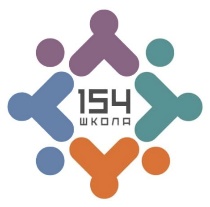 На портале «Петербургское образование» открыт доступ       к сервису «Электронный дневник»Для получения доступа к отметкам своего ребенка, Вам   необходимо выполнить следующие действия:Войти на портал «Петербургское образование» - http://petersburgedu.ru, используя кнопку «Войти с ЕСИА» (для этого необходима регистрация на портале https://gu.spb.ru)Если на сайте «Петербургское образование» личный кабинет не был созданУказать адрес личной электронной почтыНа указанную электронную почту придет ссылка для подтверждения электронного адреса и завершения регистрации.Перейти по указанной ссылкеРегистрация пройденаПерейти в сервис «Электронный дневник».Выбрать пункт «Подать заявление».Выбрать ОУ, для этого надо в поле «Поиск учреждения» ввести «154» и нажать «Найти».Появится гиперссылка «ГБОУ школа № 154», нажать на нее, откроется поле для ввода данных.Ввести свою фамилию, имя, отчество, согласно паспорту (если родители хотят получить доступ отдельно друг от друга, то каждый подает заявление на портале самостоятельно, зайдя под своим логином и паролем).Ввести фамилию, имя, отчество ребенка (если детей двое и более, то  надо еще раз выбрать пункт «Подать заявление» и указать ФИО другого ребенка).Нажать «Далее» появится сформированное заявление, которое необходимо проверить. Нажать «Подтвердить ...». В течение 90 дней с момента отправки заявления в электронном виде, необходимо ЛИЧНО подойти в школу для окончательного оформления заявления на подключение к услуге.При себе необходимо иметь паспорт.Заявление будет распечатано в школе.